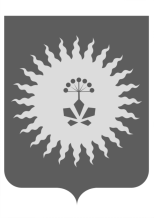 АДМИНИСТРАЦИЯАНУЧИНСКОГО МУНИЦИПАЛЬНОГО РАЙОНАП О С Т А Н О В Л Е Н И Е О внесении изменений в постановление администрации Анучинского муниципального района от 14.03.2016 г. № 37 «О создании Совета по социальной политике Анучинского муниципального района»В соответствии со ст.15 №131-ФЗ «Об общих принципах организации местного самоуправления в РФ», Уставом Анучинского муниципального района, в целях реализации государственной политики в области развития социальной политики, согласно «Стратегии противодействия экстремизму в Российской Федерации до 2025 года», а также координации и организации работы муниципальных и общественных структур и организаций, администрация Анучинского муниципального районаПОСТАНОВЛЯЕТ:Внести изменения в  постановление администрации Анучинского муниципального района от 14.03.2016 г. № 37 «О создании Совета по социальной политике Анучинского муниципального района». В состав Совета по социальной политике (далее Совет) ввести:2.1. начальника общего отдела  администрации Анучинского муниципального района, директора МКУ «АРИК-музей», настоятеля Храма «Покрова Божией Матери» с. Анучино;2.2.секретарем Совета назначить начальника отдела социального развития.В Положении о Совете внести следующие изменения:в раздел  «1.Общие положения пункт 1.2.» добавить фразу «в т.ч. по вопросам гармонизации межнациональных, межконфессиональных отношений и противодействия экстремистской деятельности»; в раздел 2. «Основные задачи Совета» пункт 2.3. добавить фразу «межнациональных, межконфессиональных и межэтнических отношений»;в раздел 2. «Основные задачи Совета» добавить пункт 2.4.8 «разработка мер, направленных на противодействие экстремизму и на устранение способствующих ему причин и условий».Контроль за выполнением настоящего постановления возложить на заместителя главы администрации Анучинского муниципального района Янчука А.Я.Глава Анучинского                                                               муниципального района                                                         С.А. ПонуровскийУТВЕРЖДЕНПостановлениемадминистрации Анучинскогомуниципального районаот  28.12.2016 г. №317СОСТАВСовета по социальной политике Анучинского муниципального районапо должностямУТВЕРЖДЕНОпостановлениемадминистрации Анучинскогомуниципального районаот 28.12.2017 г.  № 317ПОЛОЖЕНИЕ
о Совете по социальной политике Анучинского муниципального районаОбщие положенияСовет по социальной политике Анучинского муниципального района (далее – Совет) создается как межведомственная структура, объединяющая представителей администраций муниципального района и сельских поселений, представителей общественных организаций, специалистов по социальной работе с различными группами населения (дети, пенсионеры, инвалиды, другие социальные слои населения). Является независимым коллегиальным органом, оказывающим содействие во взаимодействии граждан Российской Федерации, проживающих на территории Анучинского муниципального района (далее - население района), с органами местного самоуправления в целях учета потребностей и законных интересов, защиты конституционных прав и свобод населения района, прав общественных объединений и иных некоммерческих организаций, действующих на территории Анучинского муниципального района, при реализации социальной и экономической политики на территории района, в т.ч. по вопросам гармонизации межнациональных, межконфессиональных отношений и противодействия экстремистской деятельности.Целью создания Совета является межведомственное взаимодействие органов исполнительной власти, учреждений и общественных организаций по  социальной политике, разработка предложений  по  стратегии  социальной  политики  и  по формированию приоритетных направлений в ее развитии на территории Анучинского муниципального района. В своей деятельности Совет руководствуется Конституцией и законами  Российской Федерации, нормативно-правовыми документами Приморского края, Уставом Анучинского муниципального района. Основные задачи Совета:координация деятельности и сотрудничества органов и учреждений, независимо от их ведомственной принадлежности, по осуществлению социальной политики на территории Анучинского муниципального района; поддержка инициативы общественных организаций и объединений по вопросам социального развития различных групп населения муниципального района;анализ социальной обстановки, профилактическая работа в рамках решения вопросов по  социальной политике, межнациональных, межконфессиональных и межэтнических отношений на территории муниципального района;координация и поддержка социальных направлений деятельности: семьи, материнства, отцовства и детства; физической культуры, спорта, туризма, молодежи и молодежной политики; политики в области культуры и искусства, образования; обеспечение основных социальных гарантий в сфере медицинского обслуживания населения; занятость и социальная защита населения, включая социальное обеспечение; обеспечение социальных гарантий, надлежащих условий и охраны труда, отдыха и оздоровления трудящихся и членов их семей; взаимодействие с общественными объединениями и средствами массовой информации.разработка мер, направленных на противодействие экстремизму и на устранение способствующих ему причин и условий.Организационное строение СоветаРуководство Советом осуществляет глава муниципального района, в случае его отсутствия заместитель главы администрации Анучинского муниципального района.В состав Совета входят следующие представители, руководители и специалисты:главы сельских поселений Анучинского муниципального района;специалисты отделов администраций района и сельских поселений, занимающиеся социальными вопросами;представители отделов социальной защиты населения и пенсионного обеспечения;представители средств массовой информации;представители органов образования, охраны и защиты прав детей;представители правоохранительных органов;представители здравоохранения;руководители общественных организаций.Порядок работы СоветаСовет собирается по мере необходимости, но не реже одного раза в квартал.Подготовка заседаний осуществляется секретарём Совета, который затем ведёт протоколы и формирует документальную базу Совета. Перечень вопросов для рассмотрения на заседании Совета формируется председателем и секретарём не позднее, чем за 5 дней до дня заседания.Заседание Совета правомочно принимать решения при численном составе не менее 50 процентов и обязательном присутствии членов Совета, имеющих непосредственное отношение к рассматриваемому вопросу. Совет имеет право:запрашивать и получать в установленном порядке от государственных органов, учреждений, организаций и предприятий необходимую информацию;заслушивать информационные отчёты о деятельности структур, действующих на территории Анучинского муниципального района и занимающихся вопросами социальной политики;получать решения, принимаемые федеральными, региональными, местными органами власти;привлекать к работе Совета специалистов, работающих в органах, учреждениях,  организациях и на  предприятиях на территории Анучинского муниципального района.выходить с предложениями на Думу Анучинского района. Прекращение деятельности СоветаСовет прекращает свою деятельность на основании соответствующего постановления главы Анучинского муниципального района.28.12.2016 г.с. Анучино№317Глава Анучинского муниципального районаЗаместитель главы администрацииАнучинского муниципального районаНачальник отдела социального развития- председатель совета;- заместитель председателя;- секретарь советаЧлены Совета:Члены Совета: